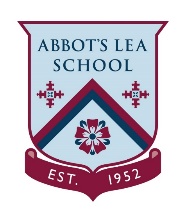 Log in to your Time stable Rockstars account (link below)                https://play.ttrockstars.com/auth/school/studentComplete 5 activities on 2x tableWrite down each score that you get.How many answers did you get right altogether?Complete 5 activities on the 5x tableWrite down each score that you get.Subtract the lowest score from the highest score.What answer did you get?Complete 5 activities on the 10x tableWrite down each score that you get.            Put each score in order from lowest to highest.